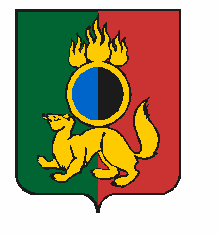 АДМИНИСТРАЦИЯ ГОРОДСКОГО ОКРУГА ПЕРВОУРАЛЬСКПОСТАНОВЛЕНИЕг. ПервоуральскОб утверждении «Положенияо муниципальной межведомственной комиссии по вопросам регулирования земельных правоотношений на территории городского округа Первоуральск»	В соответствии с Федеральным законом от 27 июля 2010 года №210-ФЗ «Об организации предоставления государственных и муниципальных услуг» («Российская газета», 2010, 30 июля, № 168), Федеральным законом от 06 октября 2003 года № 131-ФЗ «Об общих принципах организации местного самоуправления в Российской Федерации», Уставом городского округа Первоуральск, Администрация городского округа ПервоуральскПОСТАНОВЛЯЕТ:Постановление Администрации городского округа Первоуральск от             15 декабря 2017 года № 2513 «Об утверждении положения «О муниципальной межведомственной комиссии по вопросам регулирования земельных правоотношений на территории городского округа Первоуральск» признать утратившим силу. Утвердить положение о муниципальной межведомственной комиссии по вопросам регулирования земельных правоотношений на территории городского округа Первоуральск» в новой редакции (прилагается).Настоящее постановление разместить на официальном сайте городского округа Первоуральск в сети Интернет.Контроль за исполнением настоящего постановления возложить на заместителя Главы Администрации городского округа Первоуральск по стратегическому планированию и инвестициям Зайцева Д.Е. Глава городского округа Первоуральск	                                                                   И.В.Кабец20.06.2019№995